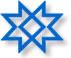 SERVIÇO PÚBLICO FEDERALUNIVERSIDADE FEDERAL DE RONDÔNIANÚCLEO DE CIÊNCIAS SOCIAIS APLICADAS DEPARTAMENTO DE ADMINISTRAÇÃOGRUPO DE PESQUISA EM GESTÃO DA INOVAÇÃO E TECNOLOGIARESEARCH GROUP ON MANAGEMENT OF INNOVATION AND TECHNOLOGY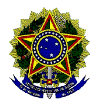 